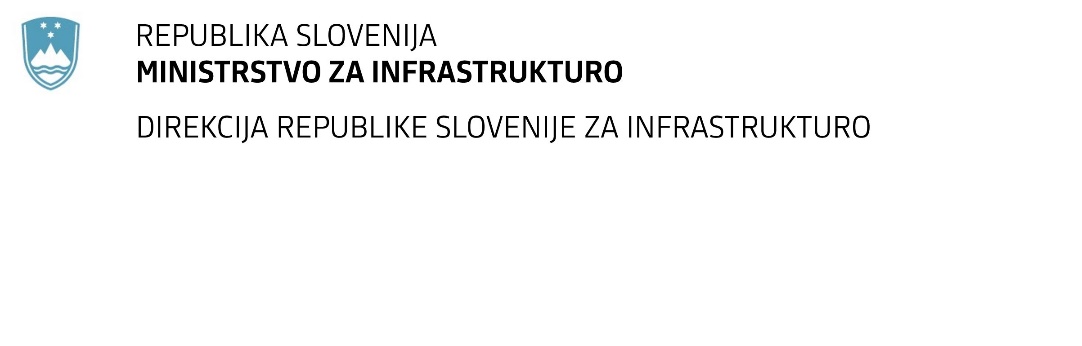 SPREMEMBA RAZPISNE DOKUMENTACIJE za oddajo javnega naročila Obvestilo o spremembi razpisne dokumentacije je objavljeno na "Portalu javnih naročil" in na naročnikovi spletni strani. Na naročnikovi spletni strani je priložen čistopis spremenjenega dokumenta. Obrazložitev sprememb:Spremembe so sestavni del razpisne dokumentacije in jih je potrebno upoštevati pri pripravi ponudbe.Številka:43001-130/2021-02oznaka naročila:A-80/21 S   Datum:3.6.2021MFERAC:2431-21-000523/0Izdelava nateč. rešitve in proj. dokum. IDP, DGD in PZI za most čez Krko od km 6+600 do km 7+100, 1. faza Z obvo. NM (od Brezij do Regrških Košenic)Naročnik na osnovi pojasnil spreminja specifikacijo naročila – Popis del_ S1.